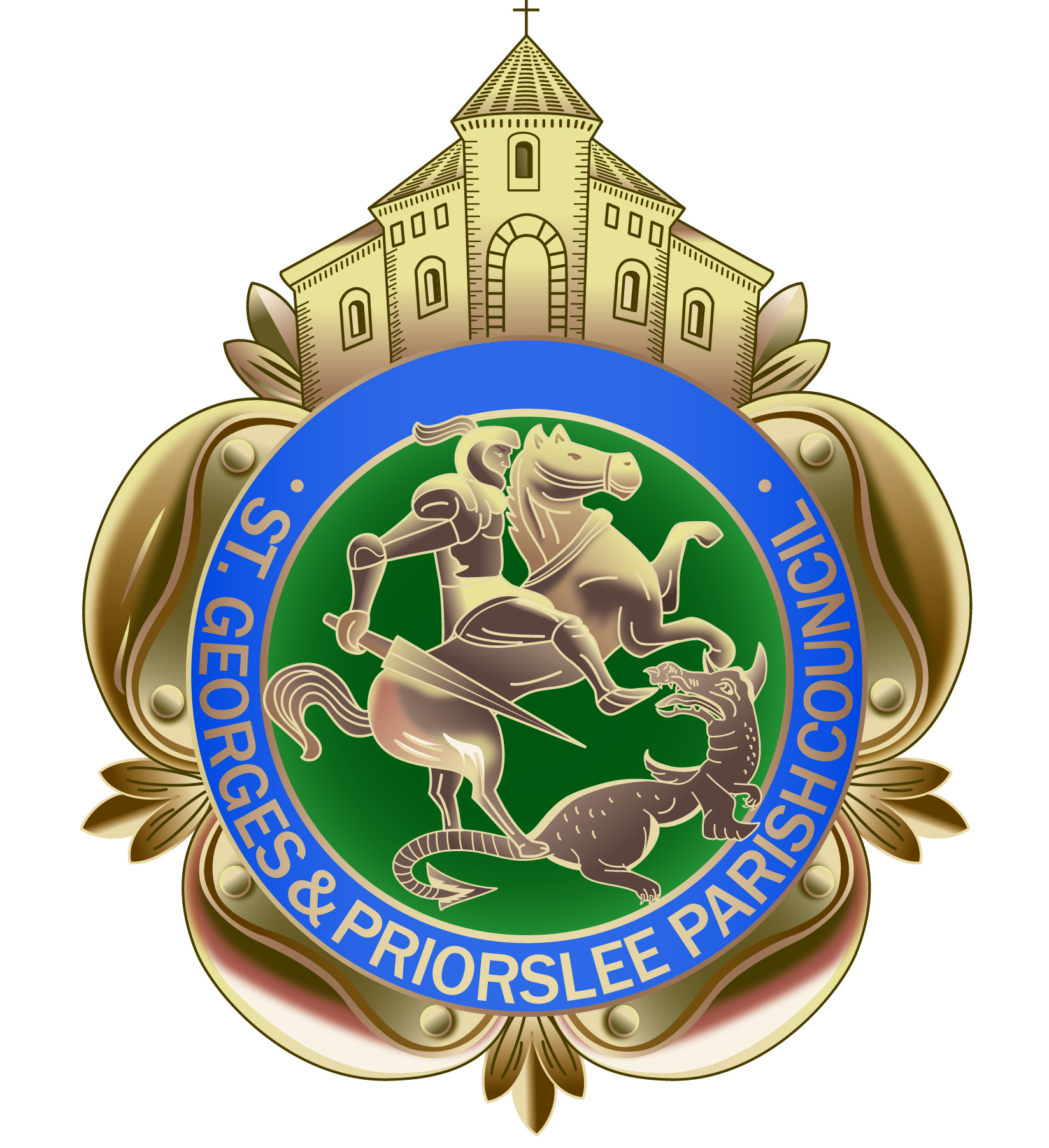 St Georges & Priorslee Parish CouncilParish Centre, Grove StreetSt Georges, Telford TF2 9LJ       Tel; 01952 567700Email: clerk@stgeorgesandpriorslee-pc.gov.ukWebsite: stgeorgesandpriorslee-pc.gov.ukTO ALL MEMBERS OF ST GEORGE’S & PRIORSLEE PARISH COUNCILYOU ARE HEREBY SUMMONED TO ATTEND THE PARISH MEETING OF St Georges & Priorslee Parish Council, to be held on Tuesday 18th February 2020 at 7.00pm at St Georges & Priorslee Parish Centre, Grove Street, St Georges.Yours faithfullyWendy Tonge (Mrs)Parish ClerkA G E N D A1.   Public question time: 15 minutes is allowed for members of the public to raise their concerns.
2.   Apologies.3.   Declarations of Interest:                                        (a)    Personal                     (b)    Prejudicial4.  Minutes:                                          (a)   To approve the minutes of the parish meeting held on 28th January                                                2020 (copy provided)   5. Clerks update on any matters arising from the previous meeting.6.  Planning:       	To consider any Planning Applications for February 2020 (Schedule attached).Planning Decisions - Planning decisions received and ‘Full Granted’ from       Telford & Wrekin (Schedule attached).  7.  Finance:                          (a)   Monthly Payment Schedule- To approve payments of accounts due in                  February 2020        	                                        (b)   Allocation of Community events budget 2020/2021                                       (c)   Notification of RBL end of year closedown fees 2020/2021Notification of Internal Audit Visit for year end 2020/2021                                       (e)   Notification of report and recommendations from the Parish Remuneration PanelTo receive quarterly finance report for Oct –Dec 2019, Cllr I Fletcher. (copy of report attached)8.    Appointment of Parish Clerk/RFO:  Consideration of the preferred Candidate recommended by Members of the Interview Panel.9.   Footway lighting: to consider quote received from T&WC regarding lights on Church Street.10. Parish Environmental Team: to consider the procurement of a PET operative.11. Parish Grant Support: To consider applications for Grant support. (Schedule provided).12. Community Projects & Events: Officers briefing to Members (copy provided).                                     (a) Lamp post poppies VE/VJ Day13. Priorslee Clock: to consider quote received from PP Electricals for improved lighting scheme.14. Correspondence received: None received.